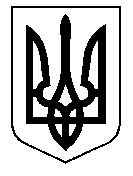 У К Р А Ї Н А Кам’янсько-Дніпровська міська радаКам’янсько-Дніпровського району Запорізької областіТридцять третя сесія восьмого скликанняР І Ш Е Н Н Я29 січня 2020 року         м.Кам’янка-Дніпровська                   № 86   Про надання дозволу гр-ці Барановій Ларисі Василівні  на розробку  проекту землеустрою щодо відведення земельної ділянки по вул. Восточна, 33а,            с. Велика Знам’янка       Керуючись ст.26 Закону України «Про місцеве самоврядування в Україні», ст.12, 116, 118, 121, 122 Земельного кодексу України, ст. 50 Закону України «Про землеустрій», розглянувши заяву від 30.10.2019 року вх.№ 592 гр-ки Баранової Лариси Василівни про надання дозволу на розробку проекту землеустрою щодо відведення земельної ділянки по вул. Восточна, 33а,          с. Велика Знам’янка (РНОКПП, мешкає с. Велика Знам’янка), враховуючи рекомендації постійної комісії з питань регулювання земельних відносин та охорони навколишнього середовища, подані документи, міська радав и р і ш и л а :Надати дозвіл гр-ці Барановій Ларисі Василівні  на розробку проекту землеустрою щодо відведення земельної ділянки орієнтовною площею 2,0 га для ведення особистого селянського господарства із земель сільськогосподарського призначення Кам’янсько - Дніпровської міської ради по вул. Восточна, 33а, с. Велика Знам’янка Кам’янсько-Дніпровського району Запорізької області для передачі у приватну власність.         2.  Строк дії даного рішення до 29.01.2021 року.       3. Контроль за виконанням даного рішення покласти на постійну комісію з питань регулювання земельних відносин та охорони навколишнього середовища.Міський голова 					               Володимир АНТОНЕНКО